     Resume     Kamal Sharma DhakalObjective:   To make contribution to the organization to the best of my ability and to develop new skills. To go always extra mile ,and perform the team work to get success.ACADEMIC QUALIFICATIONBachelor in Arts (B.A) Kohima college ,N.U,India,2002Pre-University Kohima college,India,1998High School Leaving Certificate, Regimental English School,India,1996 TRAINING& AWARDBasic computer courseExcellent Safety RecordWORK EXPERIENCEWork as sales in united traders in Kohima India from January 15th 2003 till August 15th 2007.Work as a Insurance Advisor in Birla Sun life Insurance Company from 27th Feb 2008 till  26 feb 2010 in India.Work as a sales in Ruru Fancy store from 1st march 2010 till 25th july 2012 in Kathmandu Mall in Kathmandu.Work as a Warehouse foreman in US Army base from 1st sep 2012 till 2nd  Nov 2015 in Afghanistan.Date of Birth                            :31/7/1977Nationality                               :NepaleseReligion                                   :HinduSex& Marital status                 :Male&UnmarriedHobbies                                   :Reading newspaper, playing cricket & journey.SKILLS AND LANGUAGEProficient in  Micro Windows and office(Word, Excel, Internet)English,Nepali,Hindi(excellent written &spoken)Job Seeker First Name / CV No: 1802322Click to send CV No & get contact details of candidate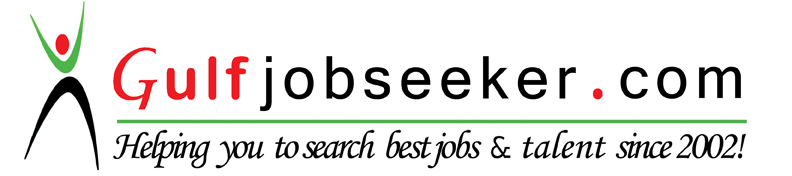 